Karl der 1.Jahr der Königsehre: 1991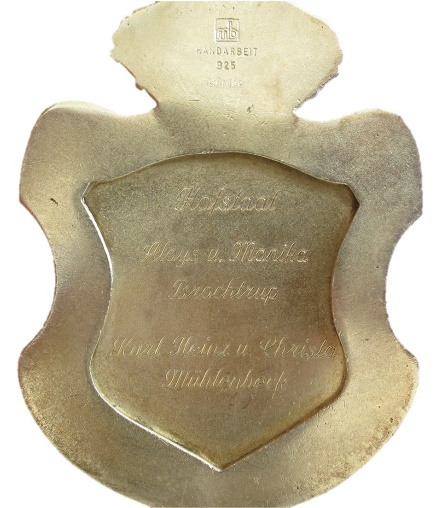 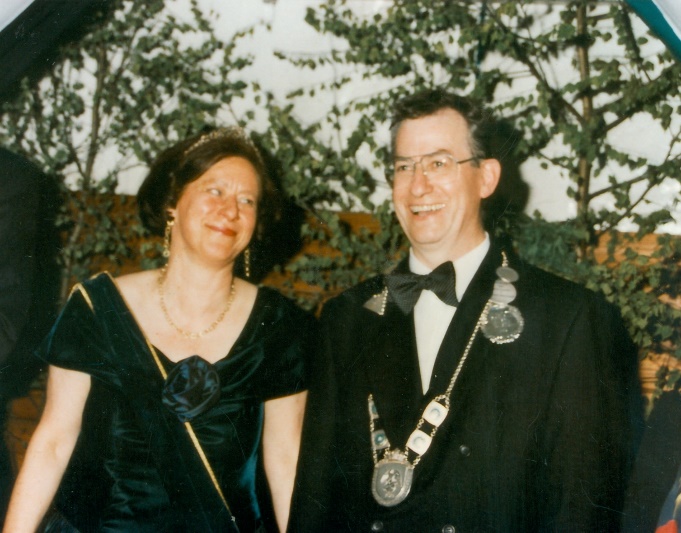 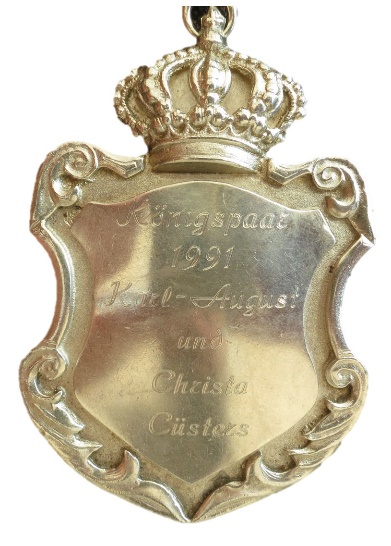 König: Karl & Christa Cüster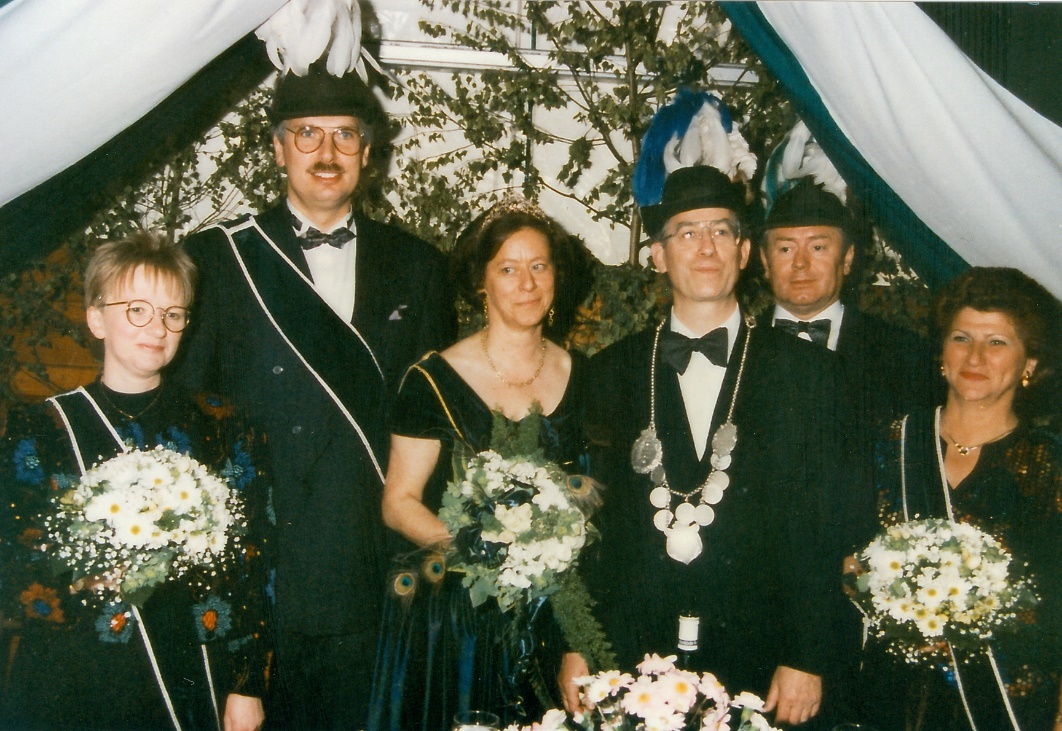 Hofstaat:Moni & Aloys Brochtrup, Helga & Karl-Heinz Mühlenbeck